Child Focused Restorative Enquiry 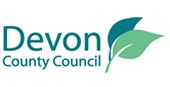 Restorative enquiry questions can be used as a prompt for reflecting on an event or situation impacting on a child.  Whilst you may not be using these questions directly with a child, they open a professional curiosity to consider the child’s perspective, impact and focus towards a solution. This can be completed as a reflective exercise within your individual practice or as a discussion during supervision. The questions can also prompt others to connect with the child’s experience, and could be used with family members/carers and professionals.RecordingCase recording should say when a restorative enquiry has been used. You might like to consider using a phrase like: “A restorative enquiry was used as a reflection tool to better understand the child’s lived experiences, what impact this has had, and what solutions can be considered to address the difficulty.” A summary of how the activity deepened your understanding or opened new questions to make sense of will demonstrate reflection and professional curiosity. QuestionWhy is the question importantWhat happened?      What is the child’s experience?      How do you know?Remaining child centred, grounded in understanding their experience and perspective.What was the child thinking?      How were they feeling?      How do they feel now?Linking thoughts, feelings and behaviour.How has the child affected by what has happened?What has the impact been? A focus on harm and how to repair this harm; on the effect of the action and who has been affected.What does the child need to move forward?An appreciation of individual needs and also that there is much similarity between the needs on all sides.So what needs to happen now?       What support does the child need?      Who can help them?      What do others need to do?Ownership of problem-solving and decision making by those directly involved Accountability; empowerment; collaborative problem-solving